 АДМИНИСТРАЦИЯ 
ЛЕНИНСКОГО МУНИЦИПАЛЬНОГО РАЙОНА
ВОЛГОГРАДСКОЙ ОБЛАСТИ______________________________________________________________________________ПОСТАНОВЛЕНИЕОт  26.12.2018  №  717О внесении изменений в постановление администрации Ленинского муниципального района от 16.05.2017 № 236 «Об утверждении перечня муниципальных услуг (функций), предоставляемых (исполняемых) структурными подразделениями администрацииЛенинского муниципального района, перечня государственных услуг (функций), предоставляемых (исполняемых) структурными подразделениями администрации (муниципальными учреждениями) Ленинского муниципального района при осуществлении переданных государственных полномочий, а также перечня муниципальных услуг, оказываемых муниципальными учреждениями и другими организациями, подлежащих включению в реестр муниципальных услуг и предоставляемых в электронной формеВ целях приведения в соответствие действующему законодательству нормативных правовых актов, руководствуясь статьей 22 Устава Ленинского муниципального районаадминистрация Ленинского муниципального районаПОСТАНОВЛЯЕТ:1. Внести в Перечень муниципальных услуг (функций), предоставляемых (исполняемых) структурными подразделениями администрации Ленинского муниципального района (далее – Перечень администрации), утвержденный постановлением администрации Ленинского муниципального района от 16.05.2017 № 236 «Об утверждении перечня муниципальных услуг (функций), предоставляемых (исполняемых) структурными подразделениями администрации Ленинского муниципального района, перечня государственных услуг (функций), предоставляемых (исполняемых) структурными подразделениями администрации (муниципальными учреждениями) Ленинского муниципального района при осуществлении переданных государственных полномочий, а также перечня муниципальных услуг, оказываемых муниципальными учреждениями и другими организациями, подлежащих включению в реестр муниципальных услуг и предоставляемых в электронной форме» (в редакции постановлений от 28.11.2017 № 576, от 22.02.2018 № 101, от 29.10.2018 № 619) (далее - Постановление) следующие изменения:1.1. Раздел 2 «Отдел по управлению муниципальным имуществом» Перечня администрации дополнить пунктом 2.12 следующего содержания:1.2. Раздел 5 «Отдел архитектуры и градостроительства администрации Ленинского муниципального района» Перечня администрации изложить в следующей редакции:2. Постановление вступает в силу с момента официального обнародования.Глава администрацииЛенинского муниципального района 				  Н.Н. Варваровский 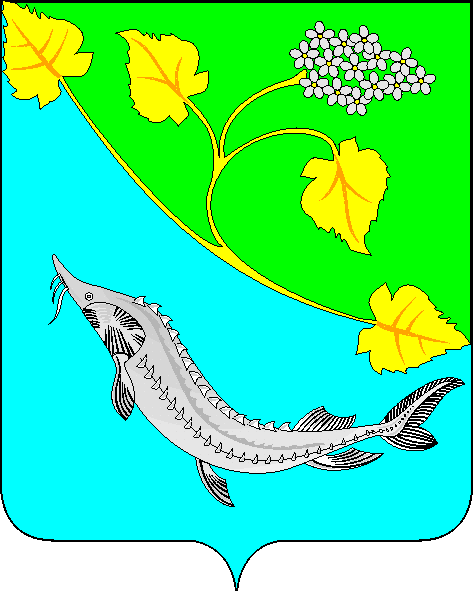 2.12Предоставление во владение и (или) в пользование имущества, включенного в перечень муниципального имущества, предназначенного для предоставления во владение и (или пользование) субъектам малого и среднего предпринимательства и организациям, образующим инфраструктуру поддержки субъектов малого и среднего предпринимательства№п/пНаименование муниципальной услуги Отдел архитектуры и градостроительства администрации Ленинского муниципального районаОтдел архитектуры и градостроительства администрации Ленинского муниципального района5.1Выдача разрешения на строительство объекта капитального строительства, внесение изменений в разрешение на строительство5.2Выдача разрешения на ввод объекта в эксплуатацию 5.3Предоставление сведений, содержащихся в информационной системе обеспечения градостроительной деятельности на территории Ленинского муниципального района Волгоградской области5.4Выдача разрешений на установку и эксплуатацию рекламной конструкции на территории Ленинского муниципального района 5.5Выдача градостроительного плана земельного участка5.6Принятие решения о подготовке документации по планировке территории5.7Принятие решения об утверждении документации по планировке территории 5.8Предоставление разрешения на отклонение от предельных параметров разрешенного строительства, реконструкции объектов капитального строительства5.9Предоставление разрешения на условно разрешенный вид использования земельного участка или объекта капитального строительства